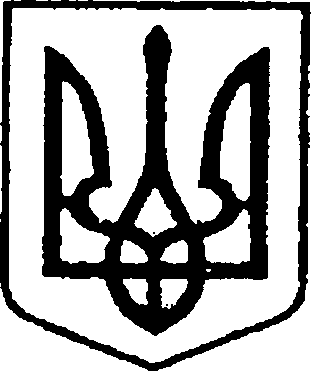 У К Р А Ї Н АЧЕРНІГІВСЬКА ОБЛАСТЬН І Ж И Н С Ь К А    М І С Ь К А    Р А Д АВ И К О Н А В Ч И Й    К О М І Т Е Т Р І Ш Е Н Н Явід   11 жовтня      2018 р.               м.Ніжин				   № 331Про заохочення голів органівсамоорганізації населення за підсумками їхроботи у Ш кварталі 2018 року        Керуючись ст.ст. 40, 42, 51, 52, 59, 73 Закону України «Про місцеве самоврядування в Україні», Регламентом роботи виконавчого комітету  Ніжинської міської ради, затвердженого рішенням виконавчого комітету ніжинської міської ради 11.08.2016 року № 220, Законом України від 11.07.2001 р. № 2625 «Про органи самоорганізації населення», на виконання міської Програми підтримки діяльності та розвитку органів самоорганізації населення в місті Ніжині на 2018 рік, затвердженої рішенням 34 сесії  Ніжинської міської ради VII скликання від 21.12.2017 року № 5-34\2017, з метою заохочення голів вуличних комітетів  міста за підсумками Ш кварталу 2018 року, а також, враховуючи результати їх роботи, особистий внесок у питання благоустрою та санітарного стану, роботу із зверненнями громадян , виконавчий комітет міської ради вирішив:     1.Заохотити  голів вуличних комітетів міста за результатами їх роботи у Ш кварталі 2018 року(згідно з додатком).     2.Фінансовому управлінню міської ради в межах видатків Програми  підтримки діяльності та розвитку органів самоорганізації населення в місті Ніжині на 2018 рік виділити виконкому міської ради кошти в сумі 3043,44   грн. на фінансування зазначених вище витрат \КПКВК 0210180 , КЕКВ 2730\.      3.Начальнику відділу роботи з органами самоорганізації населення та взаємодії з правоохоронними органами Бойко Н.Г. забезпечити  оприлюднення даного рішення на офіційному сайті   Ніжинської міської ради протягом 5-ти робочих днів з дня його прийняття.      4. Контроль за виконанням даного рішення покласти на першого заступника міського голови з питань діяльності виконавчих органів ради Олійника Г.М.Головуючий  на  засіданні виконавчого комітету  перший заступник міського голови 	Г.М.Олійникз питань діяльності виконавчих органів ради                                                                                                                                                                                                                                  Додаток                                                                            до  рішення виконавчого комітетуміської ради                                                                       від  11 жовтня   2018 р.    № 331С П И С О Кголів вуличних комітетів міста на заохочення за роботу у Ш кварталі 2018 рокуПерший заступник міського голови	Г.М.ОлійникВізує:Начальник   відділу роботи з органами			самоорганізації	населення та взаємодії			Н.Г.Бойкоз правоохоронними органамиПогоджує:Перший заступник міського голови                                            Г.М.ОлійникНачальник фінансового управління		Л.В.ПисаренкоНачальник відділу  юридично-кадрового                                   В.О.Лега забезпеченняПОЯСНЮВАЛЬНА ЗАПИСКАдо проекту рішення виконавчого комітету «Про заохочення голів органів самоорганізації населення за підсумками роботи у Ш кварталі 2018 року»    Проект рішення підготовлено на виконання Програми підтримки діяльності та розвитку органів самоорганізації населення у 2018 році з метою заохочення найактивніших діючих в місті голів вуличних комітетів, а також , враховуючи нові вимоги Податкового кодексу України (в частині оподаткування виплат).     Проаналізувавши діяльність голів вуличних комітетів   у Ш кварталі  2018 року, врахувавши  розгляд ними звернень жителів (з приводу видачі довідок про склад сім’ї, для нарахування субсидій на житлово-комунальні послуги,  на вимогу організацій та установ різного рівня, ін.), співпрацю з комунальними службами в питаннях благоустрою та санітарного стану територій, ведення ними прийому жителів з різних проблемних питань територіально (освітлення вулиць, грейдерування доріг, вивіз ТПВ ін.),і підготовлено вказаний проект рішення .Начальник відділу роботи зорганами самоорганізації населення та	Н.Г.Бойковзаємодії з правоохоронними органами№пп   П.І.Б№діл.Сума\грн.\1Кулікова Ірина Юріївна3434,782Градобик  Валентина  Валентинівна9310,553Федорцева  Валентина  Василівна10496,894Рибка  Галина  Олексіївна15310,555Глазиріна  Тамара  Клавдіївна22496,896Криломака  Галина  Антонівна28496,897Хонда  Олена  Миколаївна39496,89Всього3043.44